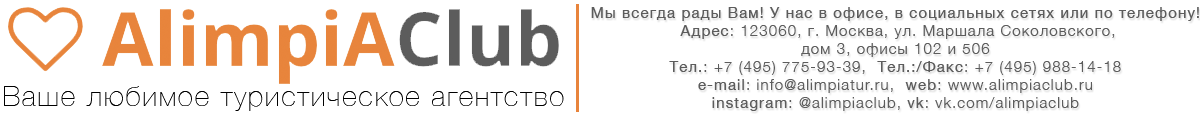 ИТАЛИЯ ДЛЯ «ЛЕНИВЫХ» 2019АВТОРСКАЯ ПРОГРАММА В МИНИ-ГРУППАХ(Группы 8-15 человек)НЕ случайно слово «ЛЕНИВЫХ» в названии тура взято в кавычки. Если вы без комплексов, если считаете себя интеллигентным человеком, если живете размеренно, никуда не торопитесь, но и никогда не опаздываете, если ваша жизнь протекает в гармонии с собой и делами, то пускай со стороны кажется, что вы ленивы. Вы просто живете без суеты, вы самодостаточны. И если это так, то предлагаемый тур - для вас. Будете проводить время без спешки и суеты, вкусно и содержательно, у вас будет время осмыслить увиденное, насладиться вкусами Тосканы, Умбрии и не только...Итак, поехали! День первый.  Трансфер из аэропортов Болоньи или Римини… нет, не в гостиницу, а на уютную тосканскую виллу со всеми удобствами (4*), которая и будет вашей базой на время пребывания в Италии. В 19.30 – домашний ужин, приготовленнй руками хозяина виллы, он же повар со стажем более полувека...День второй.  Неспешно завтракаем  под  пение птиц и шелест оливковых деревьев, затем кофе с видом на долину и город Сансеполькро.В  11.00 выезжаем на ферму, где делают классическую моцареллу из молока буйволиц (время в пути - 15 минут).Молодой хозяин фермы (ему чуть больше тридцати, а он уже 10 лет как создал это производство) расскажет вам о том, как  нежно он заботится о поголовье буйволиц, увидим телят, строгих красавцев-быков, посмотрим само производство, а затем самое главное - обед –дегустация  свежайшей  моцареллы,  сыра , творожка, запечённого в духовке  с апельсиновой цедрой и корицей, овощи и кофе, естественно, с видом на долину, но уже умбрийскую... Далее - свободное время для прогулки по соседнему городку и отдых на вилле.В 19.30 – домашний ужин, приготовленный все тем же хозяином виллы. День третий. Завтракаем, вернее, наслаждаемся завтраком, потому что торопиться некуда, у нас впереди весь день.В 11.00 выезжаем на винодельню к самому Феррагамо.Через час  сомелье познакомит вас с винами и оливковым маслом бренда  Феррагамо, и в винном погребе продегустируем продукцию.Затем прогуляемся по крохотному городку Борро. Там заглянем в мастерские ювелира, сапожника, фотографа, увидим механические рождественские ясли  и  много других интересных «штучек».Потом в свободное время  рекомендуем отобедать в одном из ресторанчиков – вкусно очень! В 19.30 – домашний ужин на виллеДень четвёртый. Для тех, кто готов пожертвовать сном (для желающих - за дополнительную плату).Завтракаем  пораньше, так как выезжаем поохотиться на трюфели - самые дорогие в мире грибы. Выезжаем в  09.00  (время в пути - 20 минут).Вместе с опытным «охотником» и его собакой прогуливаемся по лесу и поищем очень вкусный гриб. После охоты приготовим вместе с поваром блюда с трюфелями и все это съедим за обедом, запивая отличным вином.После обеда - свободное время, ленивая прогулка по соседнему городку (а их тут много, все крошечные, игрушечные, очень милые и очень разные).В 19.30 – домашний ужин на виллеДень пятый. И опять НИКУДА не торопимся, проснёмся во сколько пожелаем, позавтракаем  до 11.00, а  в 12.00 начинаем мастер-класс с нашим шеф-поваром по приготовлению традиционного тосканского обеда: первое, второе и сладкое, а потом всё это и съедаем, запивая вином!После обеда отдых на виллеА  часов  так  в  17.00, проедем  буквально 15 минут для того, чтобы хозяин одной мороженицы научил нас готовить модный   коктейль - sorbetto  со  спуманте, и на виллу ужинать.День шестой:  После завтрака в 11.00 выезжаем, чтобы  посвятить день телу... ( для желающих за дополнительную плату) Проедем всего часик  с небольшим для того, чтобы почувствовать себя древними римлянками и римлянами. А уж они-то знали толк в удовольствиях. И одно из самых популярных развлечений – термы . Вода круглый год +36, два открытых бассейна с видом на потрясающие тосканские пейзажи. А для «мерзляк» -  закрытый бассейн.  В перерывах между погружениями бар с видом на долину, полезные для здоровья коктейли. После выхода из терм  кожа становится шелковисто– бархатной,  и  вы почувствуете себя гораздо моложе...   Возвращение на виллу к  ужинуДень седьмой.  Завтрак в отеле. Мы помолодели и похорошели  после терм, теперь это необходимо увековечить! В 11.00 выезжаем на фотопрогулку по самым популярным местам, куда съезжаются со всего  мира известные фотографы , чтобы запечатлеть  уникальные тосканские пейзажи. Фотосессия с профессиональным фотографом.Вечером возвращаемся на виллу. Ужин  в сопровождении живой музыки. Под звуки самых известных  итальянских песен  будем прощаться - тур подошёл к концу. ВЫ  НЕ очень УСТАЛИ?...День восьмой. Завтрак в отеле, трансфер в аэропортВ стоимость тура включено:7 ночей на вилле 4* со всеми удобствами;завтраки и ужины, включая домашнее вино;сопровождение;транспорт на всю программу;групповой трансфер аэропорт Римини или Болония – вилла – аэропорт Римини или Болония, возможны ожидания (сбор группы с разных рейсов), при прилёте в Болонию возможен  переезд  через Римини;дегустация моцареллы;дегустация вина и оливкового масла;кулинарный мастер-класс на виллефотопрогулкаживая музыка во время прощального ужинаскидка за третьего в номере - 60 EUR за турВ стоимость тура не включено:Авиаперелёт;Поездка на термы, включая транспорт, сопровождение, входной билет, аренда халата,  полотенца, вьетнамок -  150 евро с человека«Охота» на трюфель, кулинарный мастре-класс ( приготовление обеда с трюфелем) , обед, транспорт, гид – сопровождающий – 160  евро c человека ИТАЛИЯ ДЛЯ «ЛЕНИВЫХ» 2019      АВТОРСКАЯ ПРОГРАММА В МИНИ-ГРУППАХ ОТ СТЕЛЛЫ ЛАТУТАИндивидуальный  трансфер  аэропорт Флоренции – вилла  -  200 EUR (за машину в один конец);Индивидуальный  трансфер  аэропорт  Болонии – вилла – 250 EUR (за машину в один конец).Индивидуальный  трансфер  аэропорт  Пизы – вилла -  320 EUR (за машину в один конец);Индивидуальный  трансфер  аэропорт  Рима – вилла -  350 EUR (за машину в один конец);Индивидуальный т рансфер  аэропорт  Римини – вилла  -  200 EUR (за машину в один конец);Варианты доехать самостоятельно:Из аэропорта Флоренции – до Ареццо, на рейсовом автобусе до железнодорожного вокзала во Флоренции ( 20 минут в пути) и далее на поезде 2 часа до города Ареццо, стоимость билетов от 15  EUR.От железнодорожного вокзала города Ареццо до виллы  предоставляем бесплатный трансфер, 30 минут в путиИз аэропорта Болонии – до Ареццо, на рейсовом автобусе до железнодорожного вокзала в Болонии ( 20 минут в пути)  и далее на поезде 2 часа до города Ареццо, стоимость билетов от 25 EUR.От железнодорожного вокзала города Ареццо  до  виллы предоставляем бесплатный трансфер, 30 минут в пути Из аэропорта Рима – до Ареццо, прямо из аэропорта Фьюмичино на электричке до железнодорожного вокзала Рима – Термини, 40 минут в пути, далее на поезде 2 часа, стоимость билетов от 30 EUR. От железнодорожного вокзала города Ареццо до виллы предоставляем бесплатный трансфер, 30 минут в путиИз аэропорта Милана –  до Ареццо, на автобусе до железнодорожного вокзала Милана Чентрале - 50 минут в пути, стоимость билета от 9 EUR, далее на поезде 1 час 40 мин до Флоренции, пересадка на поезд Флоренция – Ареццо, время в пути один час, стоимость билета от 40 EUR. От железнодорожного вокзала города Ареццо до виллы предоставляем бесплатный трансфер, 30 минут в путиИз аэропорта Пизы - до Ареццо, на автобусе 15 минут до железнодорожного вокзала Пизы, стоимость билета от 6 EUR. Затем на поезде, время в пути 1 час до Флоренции, пересадка на поезд Флоренция – Ареццо, время в пути один час, стоимость билета от 15 EUR. От железнодорожного вокзала города Ареццо до  виллы предоставляем бесплатный трансфер, 30 минут в путиИз аэропорта Вероны - до Ареццо, на автобусе 15 минут до железнодорожного вокзала Вероны, затем на поезде, время в пути 1 час  тридцать минут до Флоренции, пересадка на поезд  Флоренция – Ареццо, время в пути один час, стоимость билета от 25 EUR. От железнодорожного вокзала города Ареццо до виллы предоставляем бесплатный трансфер, 30 минут в пути                DBL HB  (с домашним вином)         SNGL HBСтоимость тура с проживанием на вилле www.relaispalazzodiluglio.com                    1290  EUR (стоимость на одного человека при проживании в двухместном номере)           290  EUR